博士网络应试平台使用指南(考生版)2020年XX学院博士网上考试采用双机位，同时采用“钉钉”和“腾讯会议”平台进行。请考生提前下载、注册、熟悉操作流程，准备好身份证、准考证、诚信复试承诺书、空白草稿纸、中性笔等材料。一、前期准备1.考生关注学院官网相关通知，提前熟悉了解《学院博士招生复试实施细则》《网络应试平台使用指南（考生版）》《兰州大学2020年博士研究生诚信应试承诺书》《兰州大学2020年博士研究生招生考试考场规则知晓书》《兰州大学2020年博士研究生招生考试初试答题纸》的内容，核对准考名单，再次确认本人是否准考以及所在具体初试分组情况和所在小组工作人员联系信息。2.考生提前准备好具有音频和视频传输功能的网络远程考试所需设备，安装软件客户端，熟练操作，并保持手机畅通，保证所有设备电量充足，以便及时联系。钉钉PC端下载地址：（https://page.dingtalk.com/wow/dingtalk/act/download）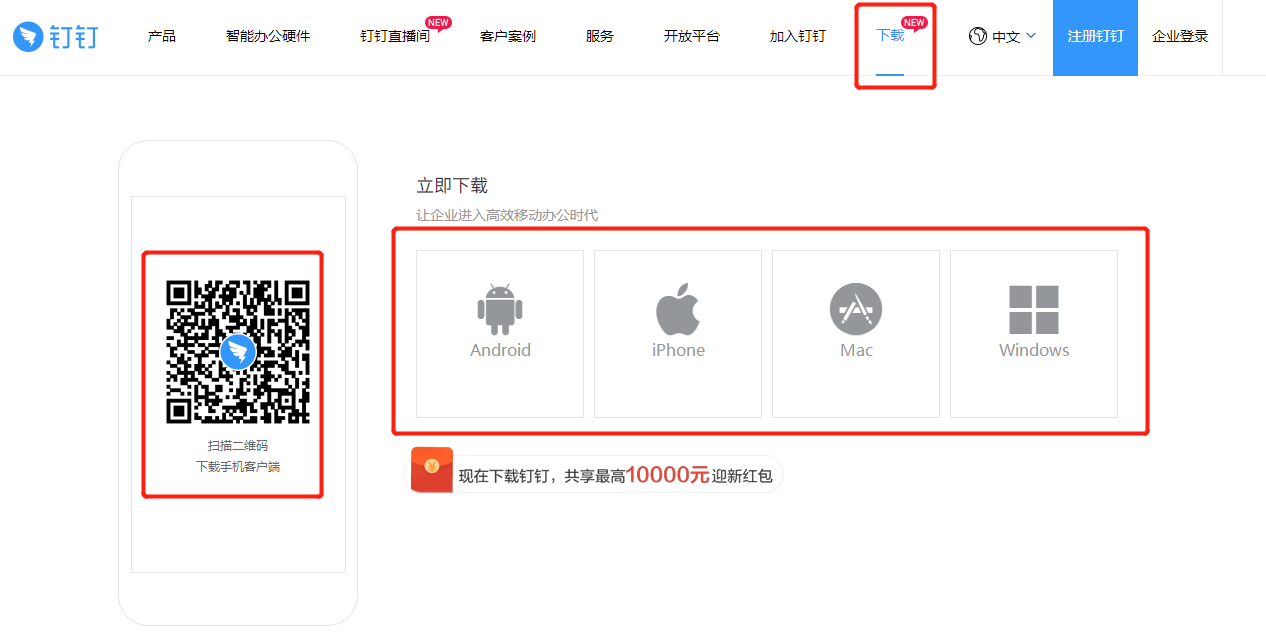 腾讯会议移动设备使用支持iOS、Android及微信小程序：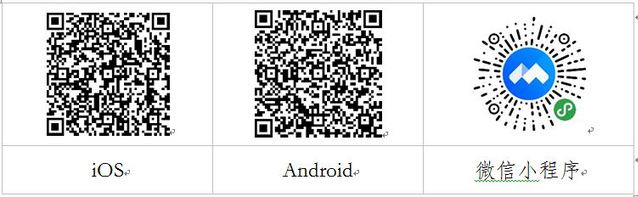 初试笔试“双机位”及设备要求：考生需要准备可以支持“双机位”运行的设备。主机位为笔试机位，需要具备摄像头、麦克风的电脑（台式机、笔记本、平板电脑）或智能手机，保障视频和音频的传输，主机位笔记本/台式机务必提前安装office、pdf阅读器，保证可以正常打开word、ppt、pdf文件。辅机位为监控机位，需要带摄像头的智能手机或电脑（台式机、笔记本、平板电脑），保障视频传输，进入会议室时仅保留视频功能。如果电脑、手机本身配置的摄像头、麦克风效果较好，可直接使用，如果效果不理想，应提前配好摄像头、麦克风。考试全程不允许佩戴耳机、耳饰。考试全程须保证设备电量充足、网络连接正常。考试进行中须关闭移动设备录音、录屏、音乐、闹钟等可能影响正常考试的应用程序，并取消锁屏和息屏的时间，辅机位设备处于静音模式，准备好充电设备，以免电量不足及时充电。考试前按要求调试好设备，将主机位钉钉全屏显示并开启摄像头。主机位（笔试机位）从正面拍摄，对准考生本人，确保考生双手和头部呈现在拍摄画面中。辅机位（监控机位）从考生侧后方45°拍摄，距离1-2米，确保辅机位能从侧后方清晰显示考生上半身及考试周边环境。调整光线，保证学校能够从辅机位清晰看到主机位屏幕。屏幕显示效果图如下： 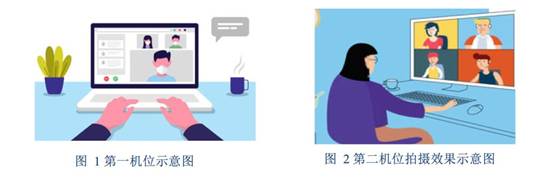 3.保障网络远程考试网络要求：电脑端和手机端建议采取不同的网络连接模式（有线、无线、移动网络），考生提前测试设备和网络，须保证所有使用设备电量充足（笔试全程要连接充电设备，以防中途没电）、网络流量足够、网络连接正常，能满足初、复试要求。保障网络远程考试空间要求：独立、明亮、安静的初、复试空间。除考试要求的设备和物品外，考试场所考生座位1.5米范围内不得存放任何书刊、报纸、资料、电子设备等。考生应独自在安静明亮的环境独立完成考试，不得有其他人进出。考试开始前，考生应当根据考务人员的指令，手持辅机位摄像头，环绕360°展示本人应试环境。4.考生须提前实名注册钉钉账号（昵称为“序号+姓名”），提前了解所在分组及准确记住个人序号，并在笔试前3天根据分组安排添加主机位秘书（备注信息为“序号+姓名”，例如：1张三）为钉钉好友，以便接收《兰州大学2020年博士研究生诚信应试承诺书》《兰州大学2020年博士研究生招生考试考场规则知晓书》《兰州大学2020年博士研究生招生考试初试答题纸》《网络应试平台操作指南》等重要文件及发送个人相关证明材料。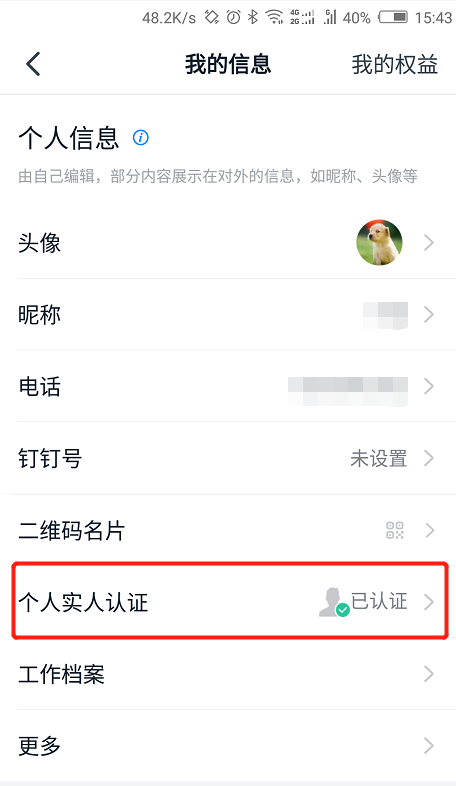 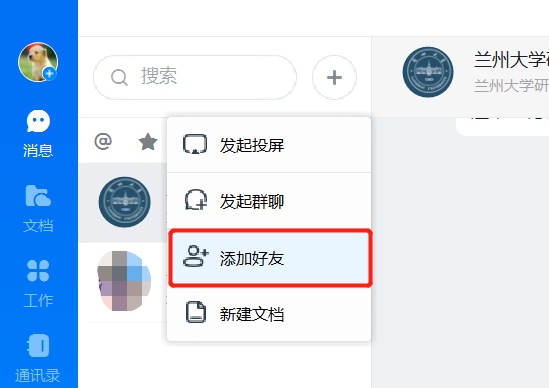 考试当天，考生务必按照主机位工作人员提供的腾讯会议ID号（注意：不可泄露任何会议的 ID，因考生将会议 ID泄漏，造成笔试过程被干扰，以考生违规处理），通过操作手机端腾讯会议APP进入辅机位视频会议室（备注信息为“序号+姓名”，例如：1张三），主机位视频和音频功能必须正常开启，辅机位必须保留视频和麦克风功能，关闭扬声器功能。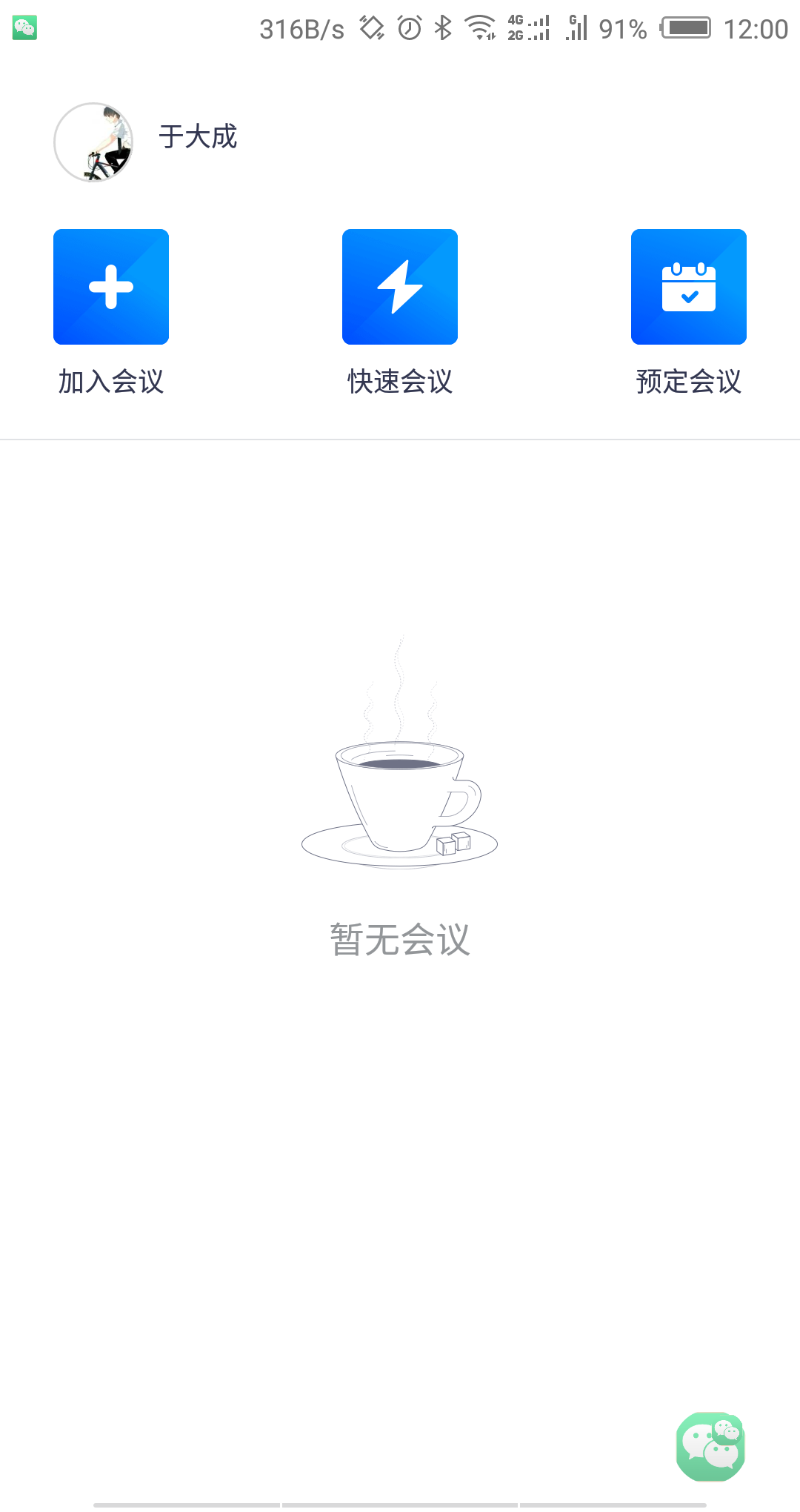 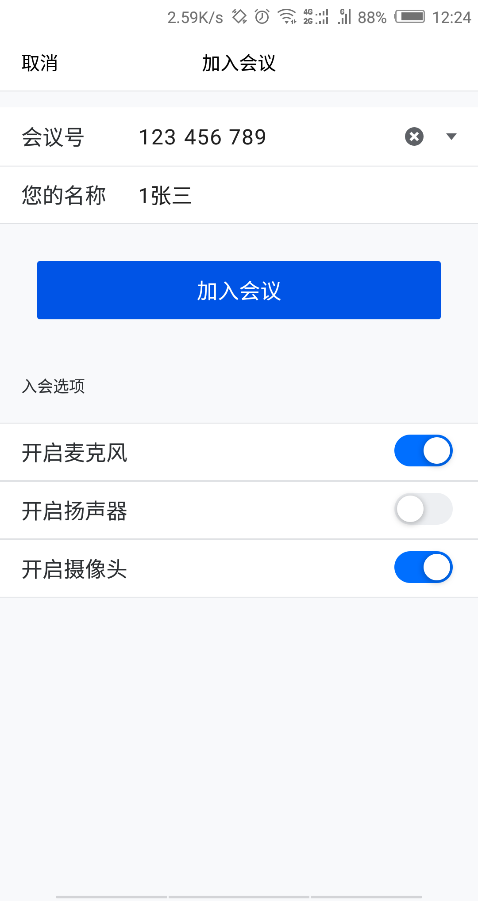 准考考生应在规定时间内将以下相应材料的照片或扫描件在笔试前3天以“压缩包”的形式通过钉钉平台或邮箱（以学院细则为准）发至工作人员,命名方式为“姓名-考生编号-考试材料”，由工作人员进行材料审核。未按时或按要求提交材料的，视为主动放弃复试资格。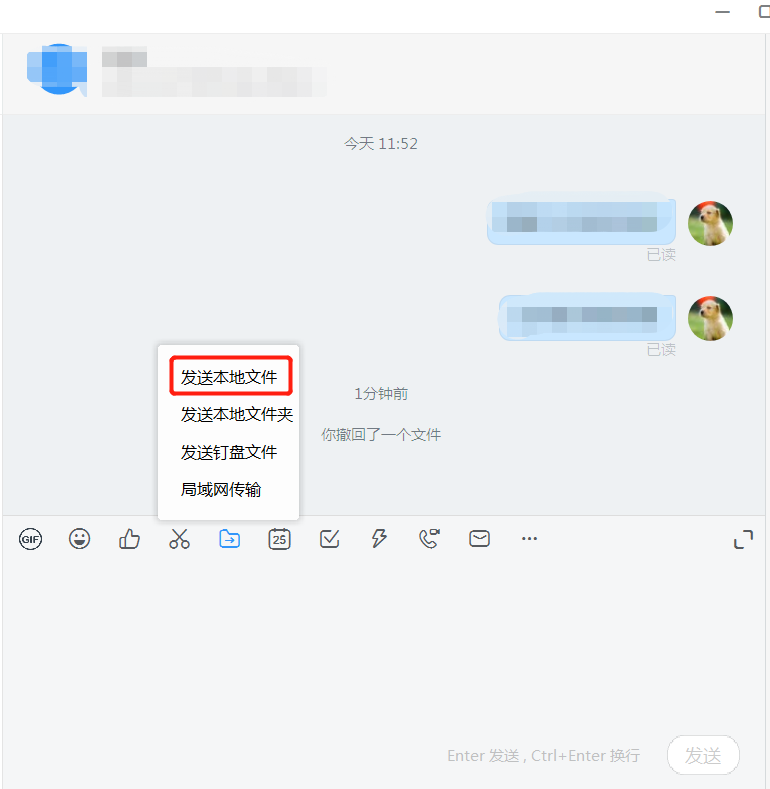 （1）所有参加线上笔试的考生，在正式考试之前材料提交时必须提供清晰的手持身份证和准考证照片（如下图），签字版的《兰州大学2020年博士研究生诚信应试承诺书》《兰州大学2020年博士研究生招生考试考场规则知晓书》，未按规定时间提交清晰的手持身份证和准考证照片、签名承诺书和知晓书的考生一律不得参加正式笔试。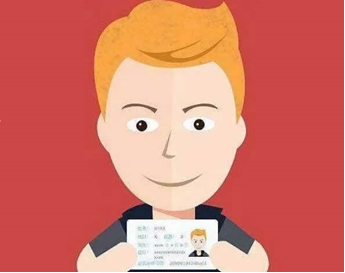 二、网络远程初试笔试考生笔试前45分钟开始侯考，可进行网络测试，保证网络、视频、音频等设备或功能正常，设备电量充足，侯考。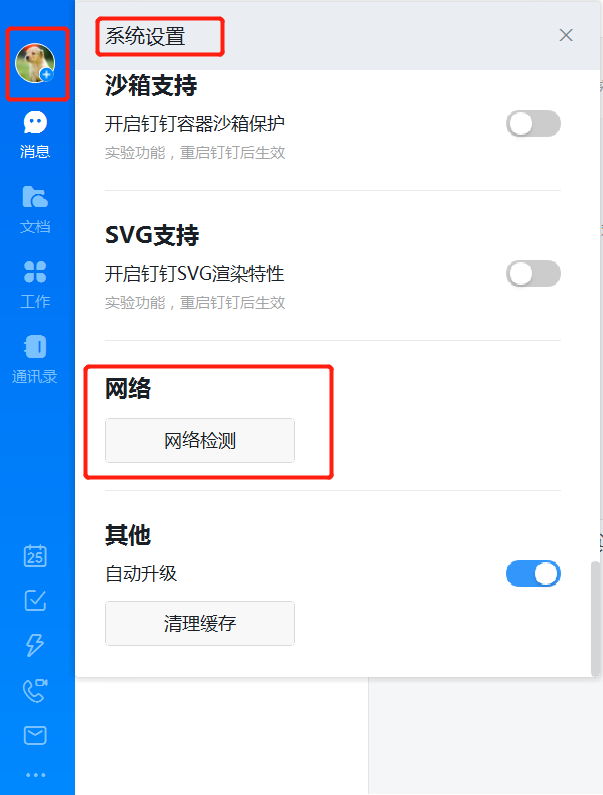 1.考试安排每一部分考核内容通过屏幕共享功能向考生展示。统一翻页时间为10:00分，11:15分，不再倒回，请考生合理安排答题时间。10：00翻译部分答题结束，考生提交该部分答卷；11：15业务课答题结束，考生提交答卷。每部分考试时间结束，考生必须在5分钟内将答题纸扫描为PDF后，命名为“序号+姓名”后发送到相应的钉钉号，等待监考老师确认，未在规定时间内提交答题纸或擅自离开线上考场的，以自动放弃考试处理。所有考试结束后15分钟内（11:30前），考生还须将翻译部分和业务课部分的所有答题纸扫描后发送至指定学院邮箱，命名为“姓名+考生编号”，然后由工作人员通过结束会议统一将考生移出线上考场。建议考生使用“扫描全能王”APP进行扫描，将所有答题纸扫描为一个PDF文件后发送。考生需要提前下载好“扫描全能王”APP，并熟悉软件的使用。“扫描全能王”APP使用示范： 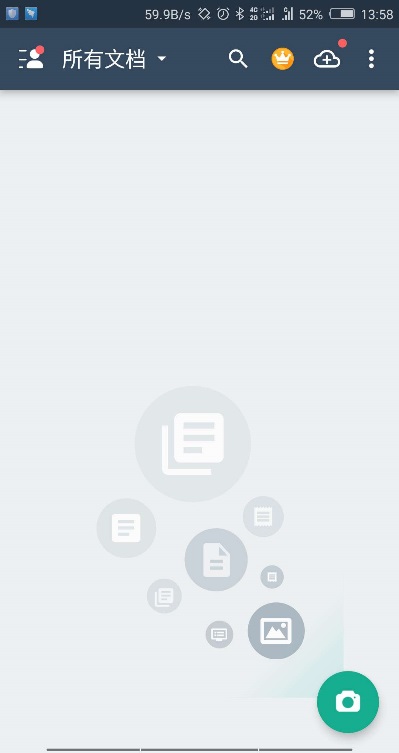 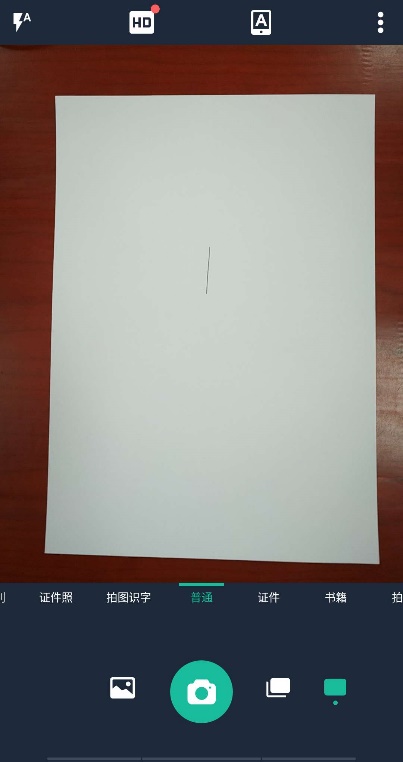 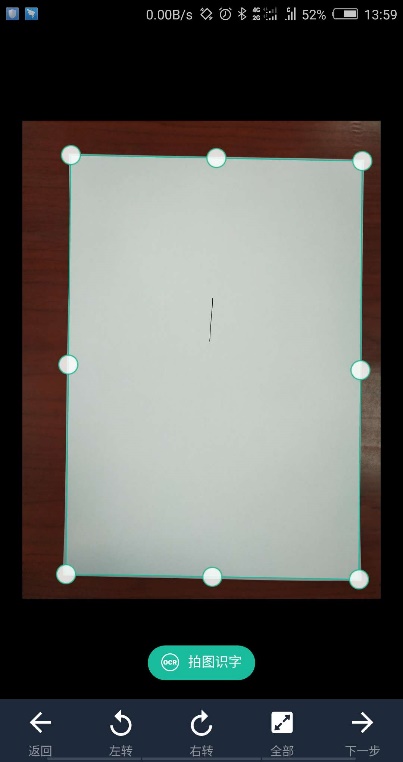 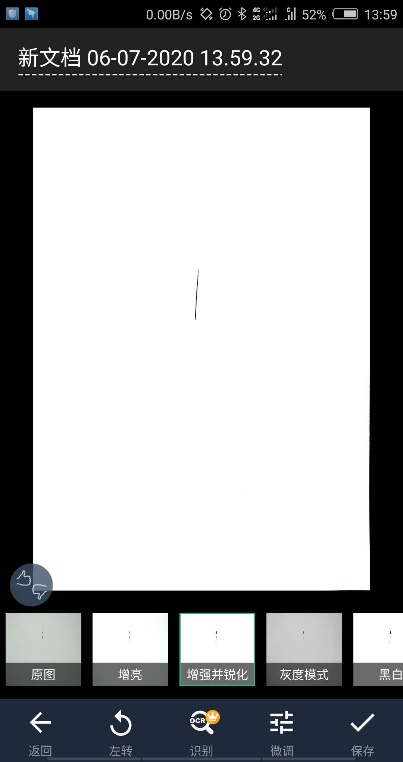 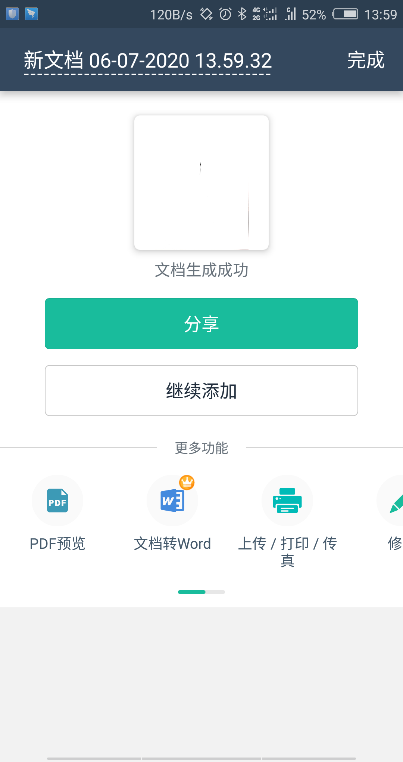 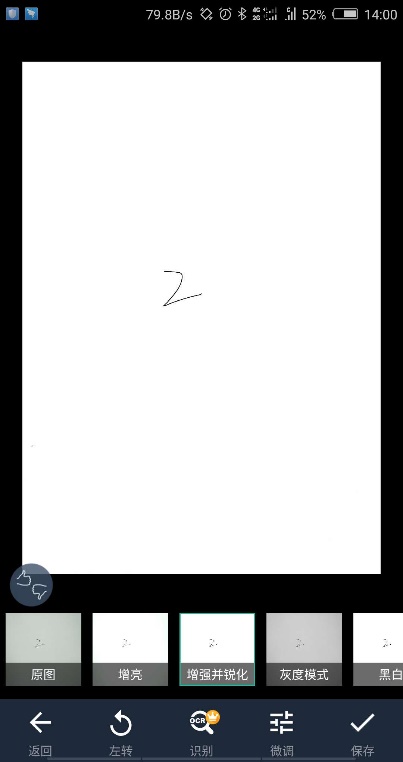 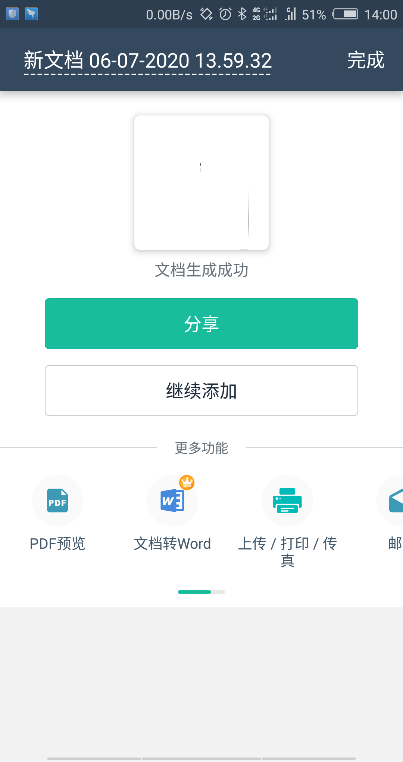 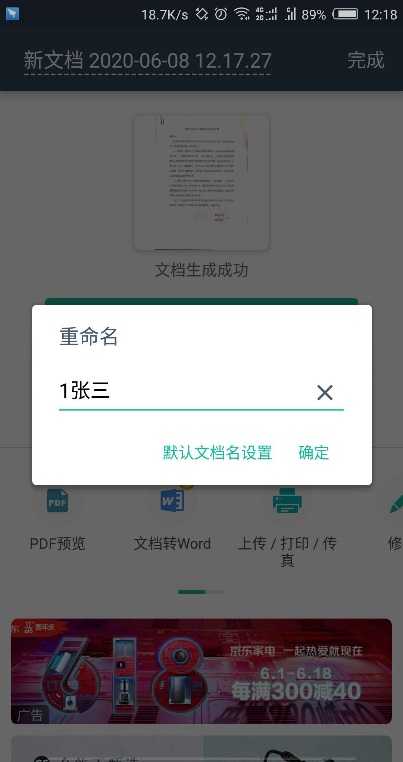 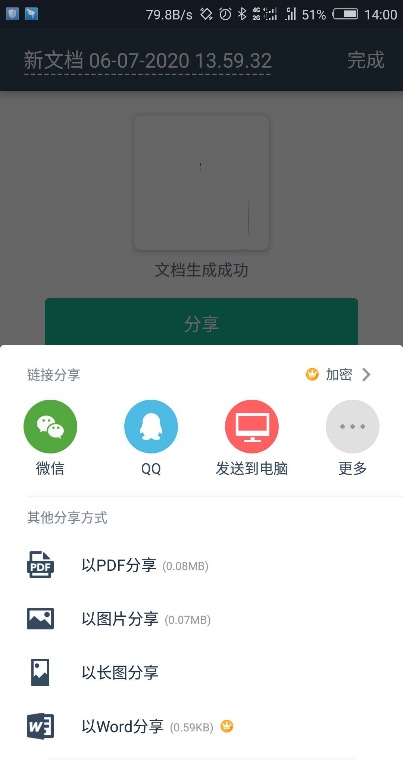 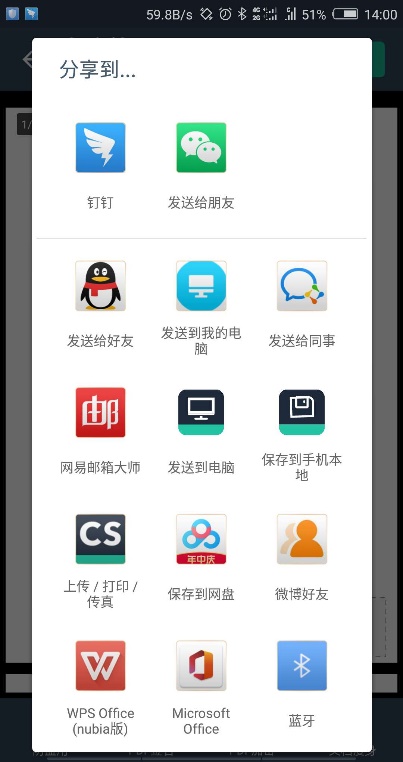 考试期间考试主机位钉钉界面须全屏显示，严禁在考试同时打开任何与考试相关电子资料，不得开启其他无关软件或程序，否则按违纪处理。考生未经考务工作人员同意擅自操作考试终端设备退出考试考场的，视为主动放弃考试资格。招生考试相关的内容属于国家机密级事项。考生在招生考试期间不得录屏录音录像，考后不得向他人透漏招生考试内容，否则将按违纪处理。考试结束后，考生须根据监考老师的指令，在主机位的监控下通过操作辅机位设备拍照或扫描答题纸后直接通过公布的回传渠道回传答卷，不得转给他人，否则将按违纪处理。答卷回传须完整、清晰，任何漏传、错传、不清晰所导致问题和产生的一切后果，均由考生自行负责。2．网络远程笔试用品准备（1）本人有效二代居民身份证；（2）博士准考证；（3）黑色签字笔；（4）用于网络远程初试的《兰州大学2020年博士研究生招生考试初试答题纸》（用A4纸打印），考试开始前正反面均不得做任何标记，答题纸请正面作答；（5）空白A4纸，考试开始前正反面均不得做任何标记。3.笔试、面试实景测试和培训为确保网络远程考试的顺利进行，考生需在规定时间（通常为考试前一天）参加学院组织的网络及机位、设备实景测试。参加网络远程笔试的考生，测试时间通常在考试前一天进行，请考生关注学院网站消息。强调：考生必须参加线上测试，未参加线上测试者不得参加正式考试。考试前正式开考前15分钟未进入线上考场的考生，取消考试资格。4.兰州大学2020年博士研究生招生考试线上笔试考场规则。见《兰州大学2020年博士研究生招生考试考场规则知晓书》，考生须认真学习并遵照执行，严格遵守考场纪律。如违反考场规则所导致问题和产生的一切后果，均由考生自行负责。5.正式笔试 （1）考生配合监考员进行身份和笔试环节检查，阅读考场规则。（2）考生根据监考员开考指令开始答题。（3）考生认真审题并在答题纸上现场作答，作答时，请考生按答题卷题号顺序填写，并写清楚题号，不得抄写题目。（4）笔试过程中考生不得转换考试界面，双手以上均必须保持在画面中，全程不允许使用其他电子设备及计算器。视频监控设备不得中断。如因网络故障中断，监考员按突发情况预案处理。 （5）每部分笔试结束指令下达后，所有考生不得继续作答，按照要求提交答题纸。考生使用扫描软件将所有答题纸拍照整合成一份 PDF，以“序号+姓名”命名文件。 所有考试结束后，考生应在15分钟内将各部分答题纸发送至指定邮箱地址。 （6）监考员通知结束笔试，考生不得与他人讨论笔试现场情况或泄露笔试题目。如发现泄露考场及考题信息等情况，按作弊处理。注意：根据监考员指令退场，不能提前退场。5.初试成绩查询及复核 初试结束后，考生可在学院官网查询初试考试成绩，如有异议，可在学院规定时间内按要求提出成绩复核申请。复核结果将以邮件形式回复。逾期提交复核申请的或不符合成绩复核申请规范的不予受理。6.笔试期间突发情况预案 1.考生在考试期间，如有紧急掉线等情形，故障时间在 5 分钟以内，且有任一机位能正常运行的情况下，请5分钟之内打开手机与学院招生工作人员取得联系，确认是否能继续作答，如能，待网络恢复继续作答。考试期间紧急联络人：XXX，联系电话：XXXXXX。如故障时间超过 5 分钟，且双机位均无法正常运行的情况，由监考员联系考生，请考生退场。请监考员做好情况登记并上报试题组。2.因考生身体突发问题导致笔试过程中断，请考生退场。监考员做好情况登记并上报。3.笔试过程中发现考生作弊，由监考员记录作弊情况，请考生退出考场，并保留视频录像备查，后续按作弊程序处理。4.考生不得迟到，没有进入考场的考生成绩按零分计算。5.考生在笔试过程中必须开启摄像头并且全程监控，不得提前交卷，不得中途离场，如有此情况，成绩按零分计算。机位设备通讯软件网络主机位笔记本电脑或台式机（配备高清摄像头）钉钉有线辅机位智能手机腾讯会议移动4G考试科目考试方式考试时间翻译部分线上闭卷笔试6月20日9:00-10:00业务课线上闭卷笔试6月20日10:15-11:15